              Finding Sanctuary             2021 Cumbria County Project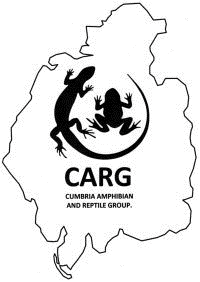               Introduction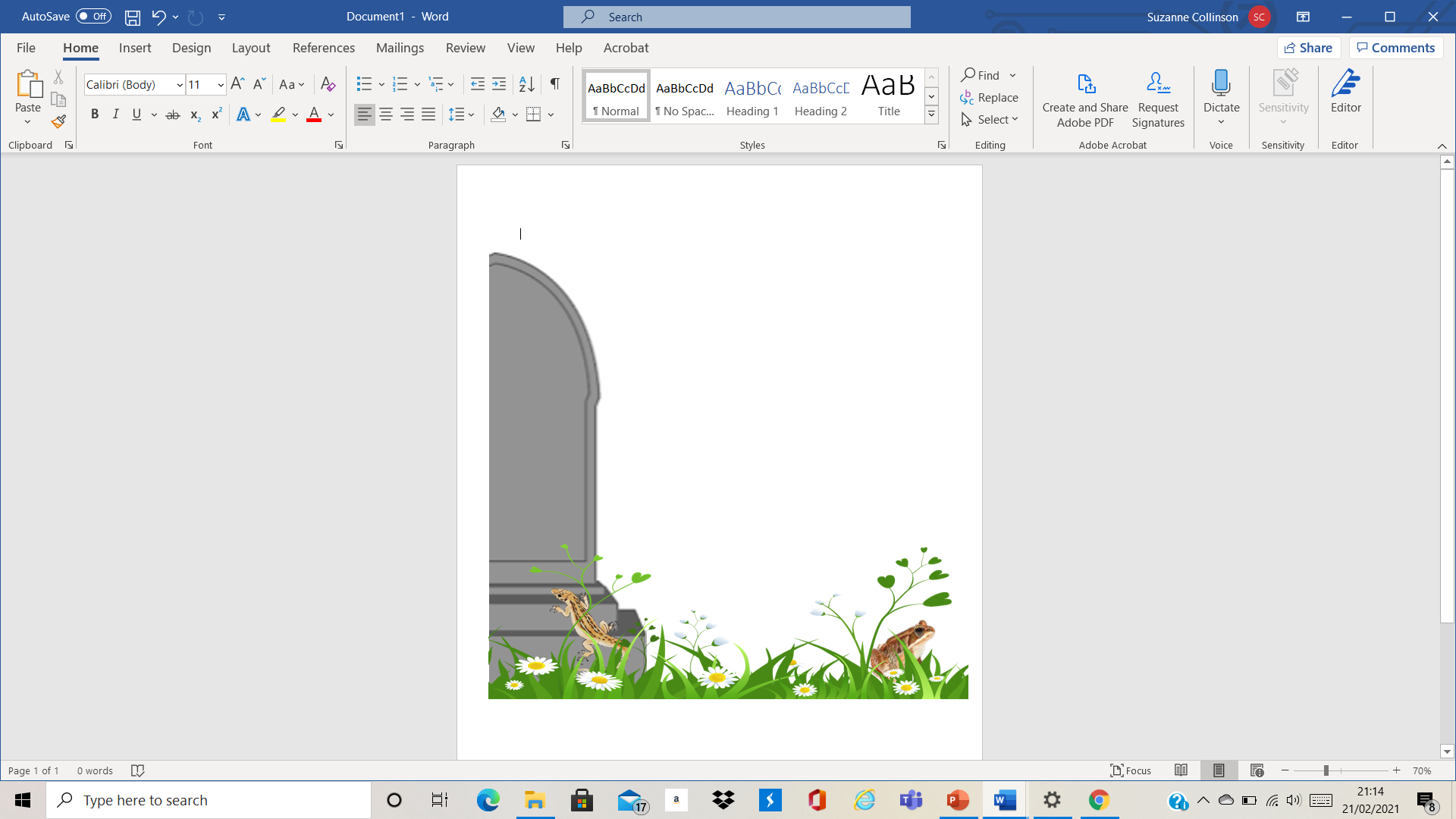 Finding Sanctuary2021 County ProjectOutcomes of the project:Finding out more – we will survey and map burial grounds and green spaces of interest across Cumbria, identifying and highlighting locations that are especially important for amphibians and reptiles.Winning hearts and minds – Within a community setting this could lead to us running a series of local community training events, with the church and or the wider community, including schools and community groups, to inspire and improve local knowledge and understanding of amphibians and reptiles in churchyards, burial grounds and other local areas of interest. Events could be included and would be as inclusive as possible, encouraging local communities to join in through a series of engaging and fun activities, including mini safaris and bioblitzes, art and craft activities, competitions etc. ideal for those with limited mobility, or reduced access to travel, and may provide an opportunity for someone who is unable to get out into the wider countryside, to experience and enjoy the wildlife on their doorstep.Safeguarding our biodiversity for the future – we will work alongside the teams (volunteers and professionals) that maintain churchyards, burial grounds and our local green spaces to improve the habitat for amphibians and reptiles alongside the other taxa and species. Simple interventions could include highlighting areas within the plot of special importance for more sympathetic maintenance (e.g. using hand tools), and suggesting lower impact maintenance such as: reduced use of chemical pesticides, altering mowing and grass cutting regimes, creation of hibernacula and other over-wintering structures and, where possible, creation of ponds. Telling the world - we will develop a media and communications pack that will outlive the project, so that we can continue to support these areas within our county network by providing opportunities for recording and other activities, and simple ‘how to help wildlife’ sheets for those maintaining them. Step by Step Guide- To be uploaded onto ARGWEBHabitat Plan This can include hand drawn, google earth, photos and video with description ACO Placement (Grid ref) To Be uploaded on to ARGWEBPrior to commencing survey work an email must be sent to the landowner requesting permission Attach CC cumbria.arg@gmail.com  in all correspondence I am emailing you about SITE NAME Site, in TOWN/AREA. I live in TOWN/AREA and like many people recently, I have been exploring my local spaces more. The site looks like it might be good habitat for amphibians and or reptiles such as slow worm, common lizard, common frog and toad. I am a member of Cumbria Amphibian and Reptile Group (CARG) and I would be interested in conducting a reptile and or amphibian presence/absence survey on the site. This would involve placing artificial reptile refuges (roofing felt mats or corrugated metal tins), on the site for a period of roughly 6 weeks between April - June 2021. During this period, I would check the refuges on 7 visits to see if any reptiles were basking on top of them or sheltering underneath them. The information gained from the survey would inform our knowledge of reptile and amphibian populations in TOWN/AREA and could be used to assist in management of the site. All the records generated would be submitted to CARG, Cumbria Biodiversity Record Centre and supplied to yourselves. I am contacting you as owner of the site, so that I can discuss permission to survey. I have cc'd in Suzanne Collinson the chairperson of CARG into this email. I am happy to answer any questions you might have in regard to my credentials, further details on what the survey would entail and any health and safety concerns. If you wish to discuss this over the phone I can be contacted TELEPHONE NUMBER.Kind regards NAMEExample record sheet all data to be uploaded to ARGweb NOTES AND COMMENTSName of MemberMembership numberName of site and grid referenceOwner of sitePermission granted Equipment Borrowed Tick list Species identification moduleSpecies ecology moduleSurvey techniques and placement of ACO Survey protocol for presence or likely absence Setting the survey up on ARGWEBVisiting the siteCollection of data  Risk Assessment Input of data into ARGWEBFollow on report Comments1.23456789101112131415DateTimeTemperatureACOSpecies present NumberCommentsDateTimeTemperatureACOSpecies present NumberCommentsDateTimeTemperatureACOSpecies present NumberComments